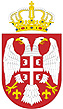 Република СрбијаМИНИСТАРСТВО ЗДРАВЉАСектор за инспекцијске пословеОдељење инспекције за лекове,медицинска средства и психоактивне контролисане супстанце и прекурсореБрој: __________________Датум: ___________годинеМесто: __________________КОНТРОЛНА ЛИСТАУСЛОВИ ЗА ИЗДАВАЊЕ ДОЗВОЛЕ ЗА ПРОИЗВОДЊУ МЕДИЦИНСКИХ СРЕДСТАВАКЛ-014-02/06Прописи: Закон о медицинским средствима („Службени гласник Републике Србије“бр.105/17), Правилник о производњи медицинских средстава („Службени гласник Републике Србије“бр.102/18).Назив произвођача медицинскох средстава: 	Адреса седишта:  	Одговорно лице:  	Адреса места производње:  	Место контроле квалитета:   	Место пуштања медицинског средства у промет: 	    - серијска производња медицинских средстава 			 да    - медицинска средства која се производе по      наруџбини (Custom Made Device) 					 да    - производња стерилних  медицинских средстава			 да    - производња нестерилних  медицинских средстава			 да    - производња медицинских средстава за клиничка испитивања	 даПоступак производње:	 комплетан                                                                                          примарно и секундарно паковање	 секундарно паковањеУговорна производња	 давалац уговора	 прималац уговораКонтрола квалитета:	                                         	      сопствена контролна лабораторија                                                                                          уговорна контролна лабораторијаШИФРА: КЛ-014-02/06ДАТУМ: 14.02.2020. године/1/ЈЈИСПУЊЕНОСТ УСЛОВА ЗА ПРОИЗВОДЊУ МЕДИЦИНСКИХ СРЕДСТАВА –ДОКУМЕНТАЦИЈАИСПУЊЕНОСТ УСЛОВА ЗА ПРОИЗВОДЊУ МЕДИЦИНСКИХ СРЕДСТАВА –ДОКУМЕНТАЦИЈАИСПУЊЕНОСТ УСЛОВА ЗА ПРОИЗВОДЊУ МЕДИЦИНСКИХ СРЕДСТАВА –ДОКУМЕНТАЦИЈАРешење/извод АПР – привредни субјекат да неРешење/извод АПР – физичко лице да неПоседује Уговор о закупу пословног простора/доказ о власништву  да неПоседује доказ да је производни простор пословног карактера да неПриложен списак медицинских средстава са наведеним класама и категоријама за класу I (осим Is и Im) да неПриложен списак медицинских средстава за остала in vitro дијагностичка медицинска средства  да неПриложен списак медицинских средстава за које се не врши оцењивање усаглашености, односно које се не обележава знаком усаглашености да неПриложен списак медицинских средстава произведених по наруџбини за одређеног пацијента (custom made device) да неПриложен списак медицинских средстава намењених клиничком испитивању да неПриложен списак медицинских средстава који су систем или комплет да неПриложен списак медицинских средстава који су извор јонизујућег зрачења да неПоседује Мишљење Агенције за лекове и медицинска средства Србије о класификацији и категоризацији медицинских средстава да неПриложен скраћени технолошки опис поступка или дела поступка производње сваког медицинског средства за које се дозвола тражи да неОпис система обезбеђења квалитета из члана 4, односно 5. Правилника о производњи медицинских средстава да неПоседује мишљење о потреби подношења захтева за процену утицаја производње медицинских средстава на животну средину од надлежног министарства да неПоседује уговор са референтном установом о стерилизацији готових медицинских средстава (за стерилна медицинска средства), уколико произвођач не обавља стерилизацију у оквиру сопствене производње за медицинска средства која су системи или комплете да неПоседује уговор са референтном установом о редовној контроли хигијенске исправности воде којом се објекат снабдева да не2. Захтеви у погледу ПРОСТОРА ЗА производЊУ МЕДИЦИНСКА     СРЕДСТВА2. Захтеви у погледу ПРОСТОРА ЗА производЊУ МЕДИЦИНСКА     СРЕДСТВА2. Захтеви у погледу ПРОСТОРА ЗА производЊУ МЕДИЦИНСКА     СРЕДСТВАПоседује грађевинску и технолошку скицу производног простора са приказаним путевима кретања сировина, амбалаже, полупрозвода, међупроизвода, готовог производа и запослених да неОбезбеђена просторија/простор за пријем, смештај и чување сировина, полазних материјала и материјала за паковање са обезбеђеним условима карантина док траје контрола квалитета да неОбезбеђена просторија/простор за производњу да неОбезбеђена просторија/простор за паковање да неОбезбеђена просторија/простор за привремени смештај и чување полупроизвода, односно међупроизвода да неОбезбеђена просторија/простор за смештај и чување готових медицинских средстава под декларисаним условима чувања, са обезбеђеним условима карантина док траје контрола квалитета  да неОбезбеђена просторија/простор за прање опреме, делова опреме, прибора и амбалаже да неОбезбеђен простор за складиштење и чување запаљивих и експлозивних материја да неОбезбеђен простор за складиштење и чување сировина које припадају групи отрова да неОбезбеђен простор за складиштење и чување полазних материјала, полупроизвода, производа који нису одобрени у поступку контроле квалитета, односно медицинских средстава повучених и враћених из промета да неОбезбеђене санитарне просторије да неОбезбеђен простор/просторија за одлагање прибора и средстава за чишћење да неОбезбеђена просторија за одмор запослених лица да неОбезбеђена гардеробе  да неОбезбеђена канцеларија да не3. УСЛОВИ у погледу ПРОСТОРА ЗА производЊУ МЕДИЦИНСКИХ     СРЕДСТАВА3. УСЛОВИ у погледу ПРОСТОРА ЗА производЊУ МЕДИЦИНСКИХ     СРЕДСТАВА3. УСЛОВИ у погледу ПРОСТОРА ЗА производЊУ МЕДИЦИНСКИХ     СРЕДСТАВАОбјекат изграђен од чврстог материјала који обезбеђује хидрои  термо изолацију да не 2.   Подови глатких површина, грађевинско-технички погодни       за одређену намену да не 3.   Подне површине равне, без оштећења да не 4.   Зидови глатких површина, израђених од материјала који није       подложан пуцању и осипању да неПлафони глатких површина, израђених од материјала који није подложан пуцању и осипању да неУкупна површина простора за производњу медицинских средстава:Обезбеђено вештачко осветљење да неОбезбеђено природно осветљење да неОбезбеђена природна вентилација да неОбезбеђена вештачка вентилација на прописан начин да неОбезбеђено грејање на начин којим се не угрожава обављање делатности и не нарушава хигијенско стање у објекту да не3.1  УСЛОВИ у погледу ПРОСТОРА ЗА производЊУ одређених врста        МЕДИЦИНСКИХ СРЕДСТАВА3.1  УСЛОВИ у погледу ПРОСТОРА ЗА производЊУ одређених врста        МЕДИЦИНСКИХ СРЕДСТАВА3.1  УСЛОВИ у погледу ПРОСТОРА ЗА производЊУ одређених врста        МЕДИЦИНСКИХ СРЕДСТАВАОбезбеђена просторија за смештај посебних врста полазних материјала, која има само ту намену да не3.2  УСЛОВИ у погледу ПРОСТОРА ЗА производЊУ стерилних        МЕДИЦИНСКИХ СРЕДСТАВА                                                                                                                                                    Н/П3.2  УСЛОВИ у погледу ПРОСТОРА ЗА производЊУ стерилних        МЕДИЦИНСКИХ СРЕДСТАВА                                                                                                                                                    Н/П3.2  УСЛОВИ у погледу ПРОСТОРА ЗА производЊУ стерилних        МЕДИЦИНСКИХ СРЕДСТАВА                                                                                                                                                    Н/П1. Обезбеђени су услова за обављање производње, односно дела производње у чистим просторима, односно у зонама којесу класификоване према степену чистоће да не2. Обезбеђене су услови за спречавање контаминације (градијент    притиска између просторија/простора различите класе    чистоће) да не3. Обезбеђени су одговарајући  пропусници за запослене да не4. Обезбеђени су одговарајући  пропусници за уношење полазног    материјала и прибора да не5. Производне просторијe су обезбеђене контролним и сигналним    уређајима  за случај пада надпритиска   да не6. Обезбеђен је потребан ниво херметичког затварања прозора,    врата  и осталих отвора да не7. Пре почетка и у току производње у просторијама обавља     се рутинска контрола микробиолошке чистоће ваздуха,    површина, уређаја и опреме, у складу са стандардним     оперативним поступцима  да не4. ОДГОВОРНА ЛИЦА КОД ПРОИЗВОЂАЧА МЕДИЦИНСКИХ СРЕДСТАВА4. ОДГОВОРНА ЛИЦА КОД ПРОИЗВОЂАЧА МЕДИЦИНСКИХ СРЕДСТАВА4. ОДГОВОРНА ЛИЦА КОД ПРОИЗВОЂАЧА МЕДИЦИНСКИХ СРЕДСТАВАИменовано је одговорно лице  за производњу медицинских средстава одговарајуће струке да неИменовано је одговорно лице за квалитет медицинског средства у поступку контроле квалитета медицинског средства одговарајуће струке да неИменовано је одговорно лице под чијим надзором се обавља смештај, чување и издавање полазних супстанци, складиштење и испоручивање за стављање на тржиште да неИменовано је одговорно лице за праћење вигиланце медицинских средстава из производног програма произвођача да неПоседује одговарајућу документацију за одговорна лица са доказима о њиховој стручној оспособљености да неПоседује акт о преносу овлашћења на заменике именованих одговорних лица да не5. опрема  за производњу медицинских средстава5. опрема  за производњу медицинских средстава5. опрема  за производњу медицинских средставаАтести за производну опрему издати од одговарајуће референтне установе да неПроизводна опрема и системи су квалификовани да неМерна опрема баждарена  да неОпрема је погодна за употребу, према техничким карактеристикама и капацитету да неОпрема инсталирана на начин који спречава сваки ризик од грешке или контаминације да неПостоји уговор закључен са референтном установом о редовоној контроли опреме за производњу и мерних инструмената или доказом да контролу опреме може подносилац захтева (произвођач) самостално да обавља да не6. ОДРЖАВАЊЕ ПРОСТОРА ЗА ПРОИЗВОДЊУ МЕДИЦИНСКИХ СРЕДСТАВА6. ОДРЖАВАЊЕ ПРОСТОРА ЗА ПРОИЗВОДЊУ МЕДИЦИНСКИХ СРЕДСТАВА6. ОДРЖАВАЊЕ ПРОСТОРА ЗА ПРОИЗВОДЊУ МЕДИЦИНСКИХ СРЕДСТАВАОбезбеђени услови за редовно прање, чишћење и по потреби дезинфекцију простора    да неОбезбеђени услови за редовну контролу амбијенталних услова (праћење температуре и сл.) да неИстакнут знак забране пушења  да неПРИСУТНО ЛИЦЕМ.П.ИНПЕКТОР ЗА ЛЕКОВЕ ИМЕДИЦИНСКА СРЕДСТВА